§7403.  Bond; additional suretiesThe writ shall not be served unless the plaintiff or someone in his behalf executes and delivers to the officer a bond to the defendant, with sufficient sureties to be approved by the officer, or with a surety company authorized to do business in this State as surety, in a penalty double the actual value of the property to be replevied, conditioned as in the prescribed form of the writ and to be returned with the writ for the use of the defendant. If it afterwards becomes insufficient, the court may require additional surety or sureties to be furnished, who shall be held as if they had been original parties thereto. If not so furnished, it may dismiss the action and order a return of the property replevied or make such other order as is deemed reasonable.The State of Maine claims a copyright in its codified statutes. If you intend to republish this material, we require that you include the following disclaimer in your publication:All copyrights and other rights to statutory text are reserved by the State of Maine. The text included in this publication reflects changes made through the First Regular and First Special Session of the 131st Maine Legislature and is current through November 1. 2023
                    . The text is subject to change without notice. It is a version that has not been officially certified by the Secretary of State. Refer to the Maine Revised Statutes Annotated and supplements for certified text.
                The Office of the Revisor of Statutes also requests that you send us one copy of any statutory publication you may produce. Our goal is not to restrict publishing activity, but to keep track of who is publishing what, to identify any needless duplication and to preserve the State's copyright rights.PLEASE NOTE: The Revisor's Office cannot perform research for or provide legal advice or interpretation of Maine law to the public. If you need legal assistance, please contact a qualified attorney.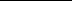 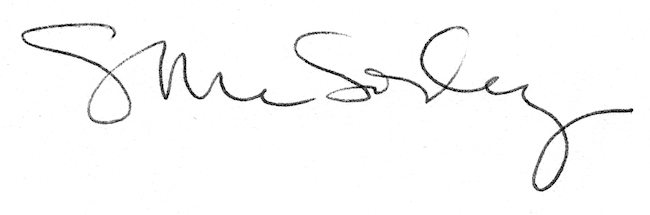 